            ҠАРАР                                                                РЕШЕНИЕ           26 февраль 2016 й.                  №  40               26 февраля  2016 г.О выделении средств за счет остатка на 01.01.2016 года             На основании п.10 решения  Совета сельского поселения Кашкинский сельсовет муниципального района  Аскинский район Республики Башкортостан от  25 декабря 2015 года № 32 « О бюджете сельского поселения Кашкинский сельсовет  муниципального  района Аскинский район Республики Башкортостан на 2016 и на плановый период 2017 и 2018 годов»  Совет сельского поселения Кашкинский сельсовет  муниципального  района Аскинский район Республики Башкортостан  РЕШИЛ:1.  Средства за счет остатка на начало года  01.01.2016  года   в сумме 40972,00 (Сорок тысяч  девятьсот семьдесят два) рубля 00 копеек направить на следующие цели:2. Внести соответствующие изменения в бюджет сельского поселения.Глава   Сельского поселения Кашкинский сельсоветмуниципального района Аскинский район Республики Башкортостан                 Р.К.Зиннатуллин БАШҠОРТОСТАН РЕСПУБЛИКАҺЫАСҠЫН  РАЙОНЫ   МУНИЦИПАЛЬ РАЙОНЫНЫҢ ҠАШҠА  АУЫЛ  СОВЕТЫ АУЫЛ  БИЛӘМӘҺЕ СОВЕТЫ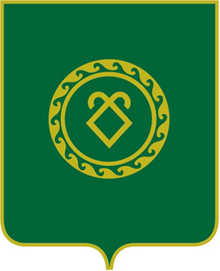 РЕСПУБЛИКА БАШКОРТОСТАНСОВЕТСЕЛЬСКОГО ПОСЕЛЕНИЯКАШКИНСКИЙ СЕЛЬСОВЕТМУНИЦИПАЛЬНОГО РАЙОНААСКИНСКИЙ РАЙОН№ п\пКодыСумма (руб)Назначение платежа1\0104\791\99\0\00\02040\244\226.10\ФЗ.131.03.2\\РП-А-0100\|013-111232830,00разработка паспорта опасных отходов2\0104\791\99\0\00\02040\244\226.9\ФЗ.131.03.2\\РП-А-0100\|013-11128142,00санитарно – эпидемиологическая экспертиза проекта ПДВ